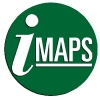 BULLETIN D’ADHESION 2022Catégories : Cochez la catégorie choisie						  100 € 			pour les membres individuels en activité  50 € 		pour les membres retraités  20 € 		pour les membres sans emploi, étudiants  650 €*		Adhésion SociétéDate ……………………………………………. Signature …………………………………………………….Mme			Mr		Numéro Adhérent ……A020…………………………….Nom ……………………………………………………Prénom…………………………………………………Société ………………………………………………………………………………………………………………Fonction …………………………………………………………………………………………………………….Adresse …………………………………………………………………………………………………………….……………………………………………………………………………………………………………………….Code Postal …………….	Ville ……………………………. Pays …………………………………….Tel …………………………………. Email ……………………………………………………………………….Adhésion Individuelle / Retraité / Etudiant / Sans emploi :- Tarif réduit sur tous les événements IMAPS (Europe, Etats-Unis), journée technique, salon MiNaPAD, workshops, salons européens EMPC- Tarif réduit sur toutes les publications achetées à l’IMAPS.-Accès à tous les espaces « Members Only » du site web IMAPS et à la base de données « Proceedings »-Droit de vote pour les élections IMAPS.-Demande d’emploi postée sur le site IMAPSAdhésion Société :*Tarif IMAPS membres pour tout représentant de votre société pour les conférences organisées par IMAPS France.- jusqu’à 6 personnes de votre société identifiées comme membre IMAPS individuel reçoivent l’ensemble des publications d’IMAPS- Accès 4 fois dans l’année à la liste complète des membres pour un mailing de vos produits réalisé par le bureau IMAPS (adresse électronique des membres IMAPS non fournie).- Accès illimité à l’Espace membres et à la base de données « Proceedings »- Possibilité de déposer les offres d’emploi de votre société sur le site.- Droit de vote aux Assemblées générales (jusqu’à 6 voix).-Inscription et paiement en ligne : www.france.imapseurope.orgCoordonnées bancaires d’IMAPS/MODALITES DE REGLEMENTIMAPS / Crédit Lyonnais Agence Versailles Saint LouisIBAN FR 49 3000 2089 4800 0007 9088 G25. BIC: CRLYFRPPChèque à l’ordre de IMAPS- France, accompagnant le bulletin d’adhésion.Une facture vous sera adressée en même temps que votre carte de membre. La cotisation société est déductible des impôts de votre société (versement à une association).